Community Grants 2019Application FormCommunity Grants 2019 Application FormContact detailsWho is the key contact responsible for your project (project manager)?  Name of Organisation/ Individual:  ABN:  GST registered?	  Yes       No Incorporated?   Yes       No Postal address:  Facebook/ Web address:  Project Manager Name:  Phone/ Mobile:      Best time to call:  Email:  Preferred contact method:   Phone      Email Is there another organisation/ individual involved ie. partner or auspice organization?Organisation / Individual Name:  ABN: GST registered?   Yes     No Incorporated?   Yes     No Postal address:  Nominated contact person for this project:  Phone/ Mobile:      Best time to call:  Email:  Preferred contact method:   Phone      Email Project DetailsWhat are the details of your proposed project?Project Title:  Proposed location - Lot and Plan numbers/street address 
This can be obtained from your Council and include a Landholder letter of support attached to your submission.
Start date: End date: Please provide a brief description of the project - what would you like to do? (max 300 words)
What are the objectives of the project - what outcomes would you like to achieve? (max 300 words)
List any stakeholders (individuals or organisations) who will be involved in the project.
Briefly state their contribution or list a financial value for their contribution in Budget Estimate table (refer next page) and include letters of support attached to your submission.
How will your project involve the community? (max 300 words)
How will the project be maintained in the long term? (max 300 words)
Please provide a short history of any project related activities if relevant (including details of dates, funding source, and types of activities)
Project Budget EstimateCostings do not need to be exact but reflect the planned expenditure (add more lines if required)Application Checklist  Application Form Completed	  Contact Details	  Project Details	  Project Budget Estimate
  Attachments	  Landholder letter of approval	  Stakeholder letter/s of support☐  Project conditions, as outlined in the Guidelines, have been read and agreed to. Submitting your ApplicationPlease submit your request for funding (application form) including relevant attachments to lisa.delriccio@fba.org.au 

If you would like to arrange to deliver the application in person, please call 4999 2800 to arrange a time with our Community Participation Officers in an FBA office closest to you. Please note: FBA offices are closed over the Christmas / New Year period from 21 December 2018, and will reopen on Monday 7 January 2019.Questions?The Fitzroy Region map depicting eligible project location Examples of past projects undertaken in partnership with our communityFor further support please contact FBA for advice by phone or email: Lisa Del Riccio (Community Participation Officer – Calliope)	
Ph: 0448 329 514	Email: lisa.delriccio@fba.org.au
Bethlea Bell (Community Participation Officer – Rockhampton)		
Ph: (07) 4999 2832	Email: Bethlea.Bell@fba.org.au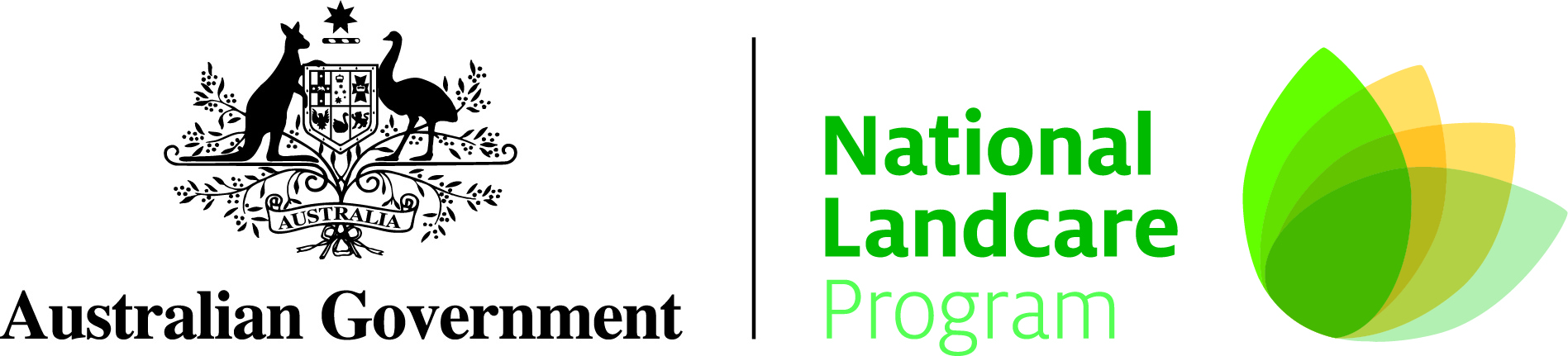 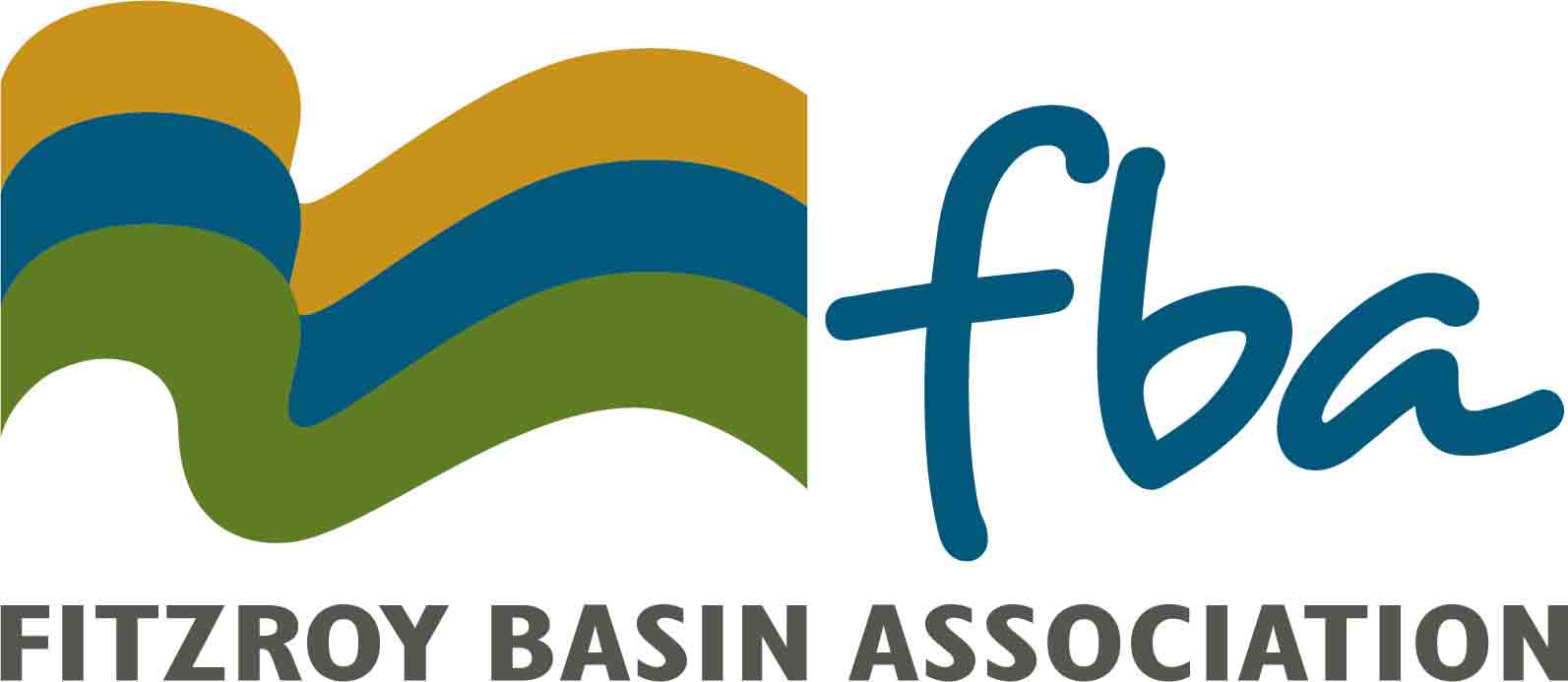 Activity/ ItemDetail Payments PaymentsActivity/ ItemDetailOur contribution (in-kind)FBA Funding soughtSUBTOTAL per payee (ex GST)SUBTOTAL per payee (ex GST)TOTAL (ex GST)TOTAL (ex GST)